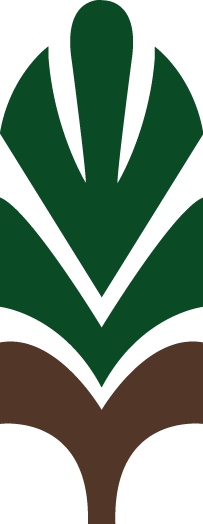 To: From: Date: Re: __________________________________________________________________On 13 April 2020, an employee reported symptoms, and was tested for COVID-19. As a preventive measure, the individual and residents who were in contact with the employee, are quarantined for 14 days unless the test result is negative for the virus.  We are working with the Dr. Higgins our Medical Director and the Wabash County Health Department to mitigate this occurrence for the benefit of the Timbercrest Community.If this employee is confirmed to have a case of COVID-19, we will follow all CDC and Indiana State Department of Health instructions for additional testing, localized quarantine of other community members, and a thorough sanitation of all public areas. Thank you for your commitment and dedication to the Timbercrest community today and every day. If you have questions or concerns, please reach out to Heather Cruz at (260) 982-2118 or HCruz@timbercrest.org.